Käytimme keväällä 2021 kymppiluokkalaisten kanssa linjanvalvojan tunneilla aikaa tulevaisuusutopian rakentamiseen. Keskeiseksi teemaksi opiskelijoilla nousi ihmisten tasa-arvo ja yhdenvertaisuus. Teimme videon, jonka avulla halusimme saada kuuluville erilaisten ihmisten tulevaisuuden unelmia. Videolla esiintyy Opiston opiskelijoita ja henkilökuntaa sekä Kalajoen Merenojan yhtenäiskoulun oppilaita.Video on vielä piilotettuna, ja näkyy vain linkin kautta. Videosta tulee osa virtuaalista kevätjuhlaamme 29.5. jonka jälkeen se on julkinen ja vaikka eteenpäinkin jaettavissa. Tässä teille:Maailma 2050? - Unelmia tulevaisuudesta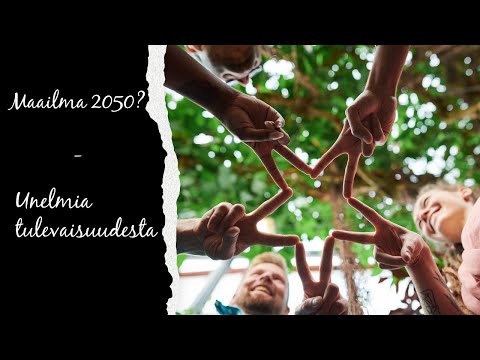 